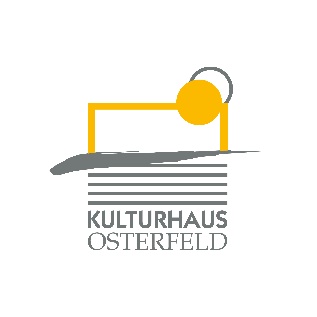 PRESSEMITTEILUNGAm Samstag, 15. Februar um 20.00 Uhr kommen The Les Clöchards mit ihrem Programm „Rock'n'Roll Vagabonds“ in den Malersaal des Kulturhauses Osterfeld.In einer Mischung aus Rock-Konzert mit großen Gesten, kleiner Bühne und zwerchfellerschütternder Clownerie zerlegen die Clöchards die Rock- & Pop-Geschichte in ihre Einzelteile und erfinden sie mit viel Charme und Virtuosität wieder neu. Dabei lassen sie keinen Stein auf dem anderen und überraschen sogar hartgesottene Musikfans. In Designer- Klamotten à la Parkbank und mit Hilfe ihres etwas in die Jahre gekommenen Sperrmüll-Instrumentariums begeben sich THE LES CLÖCHARDS gemeinsam mit dem Publikumauf einen wilden Ritt durch verschiedenste Stilistiken.


VK: € 23,20 / erm. 19,80 AK: € 24,70 / erm. 20,70Weitere Informationen finden Sie unter https://cloechards.com/Karten und Informationen gibt es im Kulturhaus Osterfeld (07231) 3182-15, dienstags bis samstags, 14.00 bis 18.00 Uhr, per Mail unter: karten@kulturhaus-osterfeld.de und an allen bekannten Vorverkaufsstellen oder unter www.kulturhaus-osterfeld.de.  i.A. Christine SamstagPresse und Sekretariat